PaymentCash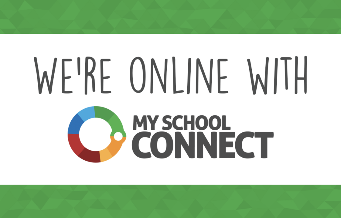 Online ordering now available via My Schools Connect – Download the app now!Student name & class:Parent/Guardian name:Date:Mobile:Size AvailabilityPriceSize RequestedTotalLawson House Polo4-1616+35.0040.00Lawson House HatOne size fits all18.00O’Brien House Polo4-1616+35.0040.00O’Brien House HatOne size fits all18.00Wood House Polo4-1616+35.0040.00Wood House HatOne size fits all18.00Navy polo4-1630.00Microfibre shorts4-1615.00Microfibre shortsS+20.00Skort4-1622.00Track pants4 - 1625.00Track pantsS+30.00Blue sloppy joe4-1440.00Blue sloppy joe16+45.00Navy polar fleece4-1630.00Navy polar fleeceS+35.00Navy parka4-1646.00Navy parkaS+51.00TOTAL